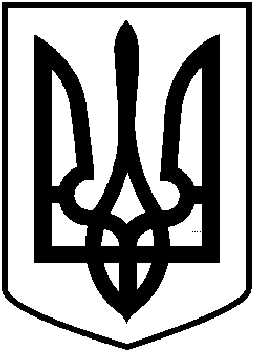 ЧОРТКІВСЬКА    МІСЬКА    РАДАСОРОК ВОСЬМА СЕСІЯ ВОСЬМОГО СКЛИКАННЯ                                 РІШЕННЯ               Проект18 серпня  2022 року                                                                                         №  м. Чортків                                                                  Про присвоєння  звання «Почесний громадянин міста Чорткова»   Розглянувши клопотання міського голови Володимира Шматька,  секретаря         міської ради Ярослава Дзиндри,  відповідно до Положення про присвоєння звання «Почесний громадянин міста Чорткова», затвердженого рішенням міської ради від  4 лютого 2022 року  № 936 з внесеними змінами, керуючись статтею 26 Закону України «Про місцеве самоврядування в Україні», міська рада ВИРІШИЛА:1.Присвоїти звання «Почесний громадянин міста Чорткова»:1.1  Мирончуку Володимиру Миколайовичу – пенсіонеру, колишньому керівнику Чортківського району;   1.2 Підручному  Леоніду Рішардовичу – полковнику, заступнику начальника  військового комісара Кременецького районного територіального центру комплектування та соціальної підтримки;1.3. Решетарю Омеляну  Васильовичу - пенсіонеру, колишньому міському голові;1.4 Уруському Олегу Семеновичу – екс - віце-прем’єру України, директору з розвитку Компанії  « Прогрестех Україна»;1.5 Федоришину Петру Степановичу- головному редактору газети            « Вільне життя»2.Відзнаку та  посвідчення  «Почесного громадянина міста Чорткова» вручити під час святкування Дня міста Чорткова 04 вересня 2022 року.3.Ім’я Мирончука Володимира Миколайовича, Підручного  Леоніда Рішардовича, Решетаря Омеляна Васильовича, Уруського Олега Семеновича та Федоришина Петра Степановича занести до «Книги Почесних громадян міста Чорткова».4.Дане рішення набуває чинності з моменту його оголошення на урочистій церемонії присвоєння звання «Почесний громадянин міста Чорткова».5. Рішення оприлюднити на офіційному сайті Чортківської міської ради.6.Контроль за виконанням даного рішення покласти на секретаря міської ради Дзиндру Я.П. та постійну комісію міської ради з питань депутатської етики та законності.Міський голова                                                           Володимир ШМАТЬКО Безпалько О. Дзиндра Я Фаріон М